附件注：各县区直接管辖的食品生产企业现场监督检查计划，由各县区市场监督管理局、柳东分局分别制定，并经市市场监督管理局审核符合《食品生产经营风险分级管理办法》的检查频次要求，由市局统一汇总公布。2021年度食品生产企业日常监督检查计划表2021年度食品生产企业日常监督检查计划表2021年度食品生产企业日常监督检查计划表2021年度食品生产企业日常监督检查计划表2021年度食品生产企业日常监督检查计划表2021年度食品生产企业日常监督检查计划表2021年度食品生产企业日常监督检查计划表2021年度食品生产企业日常监督检查计划表序号区域企业名称风险等级（A/B/C/D）检查频次（次）检查时间（季度）日常监督检查单位备注1柳州市柳州三元天爱乳业有限公司A1第二季度柳州市市场监督管理局2柳州市柳州市康小乐牛奶有限公司A1第二季度柳州市市场监督管理局3柳州市柳州爱格富食品科技股份有限公司A1第二季度柳州市市场监督管理局4柳州市柳州市臻和化工有限公司A1第二季度柳州市市场监督管理局5柳州市柳州长远食品配料科技有限公司B2第二、三季度柳州市市场监督管理局6柳州市柳州市大力气体有限公司A//柳州市市场监督管理局长期停产7柳州市广西柳州钢铁集团有限公司A1第二季度柳州市市场监督管理局8柳州市柳州恒泰食品有限公司A1第二季度柳州市市场监督管理局9柳州市柳州市柳江悦豪食品厂A1第二季度柳州市市场监督管理局10柳州市柳江县宏宇食品厂A1第二季度柳州市市场监督管理局11柳州市广西高通食品科技有限公司A1第二季度柳州市市场监督管理局12柳州市柳州市易普科化工技术开发有限责任公司B2第二、三季度柳州市市场监督管理局13柳州市柳州市诚丰石粉有限公司A1第二季度柳州市市场监督管理局14柳州市广西柳化氯碱有限公司A1第二季度柳州市市场监督管理局15柳州市广西山云生化科技有限公司A//柳州市市场监督管理局长期停产16柳州市广西融水闽兴树脂有限公司///柳州市市场监督管理局长期停产未评定17柳州市广西顶俏食品有限公司A1第二季度柳州市市场监督管理局18柳州市安琪酵母(柳州)有限公司A1第二季度柳州市市场监督管理局19柳州市柳州东风容泰化工股份有限公司A1第二季度柳州市市场监督管理局20柳州市广西远长食品科技股份有限公司 A1第二季度柳州市市场监督管理局21柳州市柳州市恒泰气体有限公司A1第二季度柳州市市场监督管理局22柳州市柳州西能气体有限公司A1第二季度柳州市市场监督管理局23柳州市柳州箭兴安和气体有限公司A1第二季度柳州市市场监督管理局24柳州市柳州龙泰科技有限公司A1第二季度柳州市市场监督管理局25城中区柳州市麦滋佳食品有限公司B2第一、三季度城中区市场监督管理局26城中区柳州市朱雀食品有限公司C3第二、三、四季度城中区市场监督管理局订单式生产27城中区广西六英食品有限责任公司B2第一、三季度城中区市场监督管理局28城中区柳州市四知鼎食品有限公司B2第一、三季度城中区市场监督管理局29城中区柳州市城中区鸿业米粉厂B2第一、三季度城中区市场监督管理局30城中区柳州市河东杨纯螺蛳粉加工场B2第一、三季度城中区市场监督管理局31城中区广西华锡集团股份有限公司华锡大厦物业服务分公司A1第三季度城中区市场监督管理局季节性32城中区柳州工贸大厦股份有限公司丽晶大酒店A1第三季度城中区市场监督管理局季节性33城中区柳州市富生园食品科技有限公司 ///城中区市场监督管理局长期停产未评定34城中区柳州市城中区丰平食品厂///城中区市场监督管理局长期停产未评定35城中区柳州市颐乐堂生物科技有限公司 ///城中区市场监督管理局长期停产未评定36柳北区柳州市润丰食品厂B2第二、三季度柳北区市场监督管理局37柳北区广西柳州市能友食品有限公司A1第一季度柳北区市场监督管理局38柳北区柳州市齿留香食品有限公司A1第二季度柳北区市场监督管理局39柳北区广西柳钢雀丰商贸有限公司B2第二、四季度柳北区市场监督管理局40柳北区柳州市金亿达食品加工有限公司A1第二季度柳北区市场监督管理局41柳北区柳州市柳北区国丰米粉厂A1第二季度柳北区市场监督管理局42柳北区柳州市柳北区正味调味品厂A1第二季度柳北区市场监督管理局43柳北区柳州市柳北区益丰元御膳堂餐饮服务部A1第二季度柳北区市场监督管理局44柳北区柳州市冰川食品有限责任公司A1第二季度柳北区市场监督管理局45柳北区广西金嗓子保健品有限公司B2第二、三季度柳北区市场监督管理局46柳北区柳州宏旭生物科技有限公司A1第三季度柳北区市场监督管理局47柳北区柳州市柳北区德嘉调料品厂A1第三季度柳北区市场监督管理局48柳北区柳州市时鲜种养专业合作社A1第三季度柳北区市场监督管理局49柳北区柳州市安定堂食品厂B2第二、三季度柳北区市场监督管理局50柳北区柳州市春得意豆制品有限责任公司B2第二、三季度柳北区市场监督管理局51柳北区柳州市上纯食品有限公司B2第二、三季度柳北区市场监督管理局52柳北区柳州市辰滔食品有限公司B2第二、三季度柳北区市场监督管理局53柳北区广西全汇食品有限公司B2第二、三季度柳北区市场监督管理局54柳北区广西柳钢钢城饮料有限公司B2第二、三季度柳北区市场监督管理局55柳北区柳州市万宇餐饮有限公司B2第一、三季度柳北区市场监督管理局56柳北区柳州市柳北区穗柳湛霖食品加工厂B2第二、三季度柳北区市场监督管理局57柳北区柳州市大富氏粮油有限责任公司C3第二、三、四季度柳北区市场监督管理局58柳北区柳州官灿食品有限公司B2第二、三季度柳北区市场监督管理局59柳北区柳州市永聚农业科技发展有限公司古木分公司B2第二、三季度柳北区市场监督管理局60柳北区广西莱健食品科技有限公司A1第二季度柳北区市场监督管理局61柳北区柳州市柳北区鑫丽食品加工厂A1第二季度柳北区市场监督管理局62柳北区广西柳忆食品科技有限公司B2第二、四季度柳北区市场监督管理局63柳北区广西壹味天呈食品科技有限公司B2第二、四季度柳北区市场监督管理局64柳北区柳州市香兰草生物科技有限公司B2第一、三季度柳北区市场监督管理局65柳北区柳州市穗柳饼家实业有限责任公司B2第二、三季度柳北区市场监督管理局66柳北区柳州饭店B2第二、三季度柳北区市场监督管理局67柳北区柳州迎宾馆B2第二、四季度柳北区市场监督管理局68柳北区柳州市柳北区三乐豆豉酿造食品厂B2第二、四季度柳北区市场监督管理局69柳北区柳州市北部新区霸味调味品厂B2第二、四季度柳北区市场监督管理局70柳北区广西昊昌生物科技有限公司B2第一、三季度柳北区市场监督管理局71柳北区广西泗角生物科技有限公司B2第二、四季度柳北区市场监督管理局72柳北区柳州市柳北区麦特香饼屋C3第一、二、三季度柳北区市场监督管理局73柳北区柳州市源之泉饮品有限公司C3第一、二、三季度柳北区市场监督管理局74柳北区柳州市良厚食品科技有限责任公司B2第二、三季度柳北区市场监督管理局75柳北区柳州市聚湖饮品有限责任公司D4第一、二、三、四季度柳北区市场监督管理局76柳北区柳州市飞燕食品有限公司C3第二、三、四季度柳北区市场监督管理局77柳北区柳州市柳北区宾汇食品加工厂D4第一、二、三、四季度柳北区市场监督管理局78柳北区柳州市超群饼家D4第一、二、三、四季度柳北区市场监督管理局79柳北区广西迪欣商贸有限公司A1第二季度柳北区市场监督管理局80柳北区柳州市柳北区泰亨米粉加工厂A1第三季度柳北区市场监督管理局81柳北区柳州市柳北区宏螺米粉加工厂///柳北区市场监督管理局已停产82柳北区柳州市柳北区合营榨粉加工厂///柳北区市场监督管理局已拆迁83柳北区柳州市柳北区白露宏利米粉厂///柳北区市场监督管理局已拆迁84柳北区柳州市柳北区宗琴蛋品加工场///柳北区市场监督管理局已拆迁85柳北区柳州市金来柳食品厂///柳北区市场监督管理局死户86柳北区广西美哆哆食品生产有限公司///柳北区市场监督管理局死户87柳北区柳州市贤杰食品有限公司///柳北区市场监督管理局死户88柳北区广西虾王食品有限公司///柳北区市场监督管理局死户89柳北区柳州京都宾馆有限责任公司///柳北区市场监督管理局死户90柳北区柳州市白沙酒厂///柳北区市场监督管理局死户91 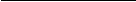 柳北区柳州壮园红生物科技有限公司///柳北区市场监督管理局长期停产92柳北区柳州市柳北区月球村食品厂///柳北区市场监督管理局死户93柳北区广西合味芳食品有限公司///柳北区市场监督管理局已拆迁94柳北区柳州市柳北区天聚食品厂///柳北区市场监督管理局长期停产95柳北区柳州鲜味食品有限公司///柳北区市场监督管理局长期停产96柳北区柳州市柳北区客仁面条加工厂///柳北区市场监督管理局已拆迁97柳北区广西古象米业有限公司///柳北区市场监督管理局停产98柳北区柳州市柳北区侗茶香食品厂///柳北区市场监督管理局长期停产99柳南区柳州市绿菱泉饮品有限公司A1第二季度柳南区市场监督管理局100柳南区柳州市中福盛粮油有限责任公司A1第二季度柳南区市场监督管理局101柳南区柳州市鼎香粮油食业有限责任公司A1第一季度柳南区市场监督管理局102柳南区柳州市劳丰粮食经营部A1第一季度柳南区市场监督管理局103柳南区柳州市柳南区福星大米加工厂A1第一季度柳南区市场监督管理局104柳南区柳州市飘来香粮油有限公司A1第一季度柳南区市场监督管理局105柳南区柳州市日办精米加工厂A1第一季度柳南区市场监督管理局106柳南区柳州桂星粮油食品有限公司A1第一季度柳南区市场监督管理局107柳南区柳州市国华粮油有限公司A1第一季度柳南区市场监督管理局108柳南区柳州市柳南区京柳面食店///柳南区市场监督管理局长期停产109柳南区柳州市顺康食品有限责任公司///柳南区市场监督管理局死户110柳南区柳州市金宝酱料厂A1第三季度柳南区市场监督管理局111柳南区柳州市妃子粽食品有限公司 ///柳南区市场监督管理局死户112柳南区柳州市柳南区龙城旺客串烧食品加工厂A1第四季度柳南区市场监督管理局113柳南区柳州市桂飘香酒店有限责任公司延安大酒店A1第三季度柳南区市场监督管理局114柳南区广西柳州福象粮油有限公司 A1第三季度柳南区市场监督管理局115柳南区广西柳州双丰粮油有限公司///柳南区市场监督管理局死户116柳南区柳州市军粮供应站五里卡供应店A1第三季度柳南区市场监督管理局117柳南区柳州市柳南区吉超禽蛋制品加工厂A1第三季度柳南区市场监督管理局118柳南区柳州市柳南区五里卡粮油厂///柳南区市场监督管理局死户119柳南区广西糖业集团露塘制糖有限公司 A1第一季度柳南区市场监督管理局120柳南区柳江县百顺米粉加工厂 B2第二、三季度柳南区市场监督管理局121柳南区柳州市柳江区华弘食品厂B2第二、三季度柳南区市场监督管理局122柳南区广西春晖食品有限公司B2第二、三季度柳南区市场监督管理局123柳南区柳州市小谭食品有限公司B2第二、三季度柳南区市场监督管理局124柳南区柳州市鹅溪食品有限公司A1第二季度柳南区市场监督管理局125柳南区柳州市华亨粉业食品有限公司A1第二季度柳南区市场监督管理局126柳南区柳州市柳南区康旺米粉加工厂 ///柳南区市场监督管理局死户127柳南区柳州市柳南区毅琴食品厂///柳南区市场监督管理局长期停产128柳南区柳州市柳南区浙壮食品厂A1第二季度柳南区市场监督管理局129柳南区柳州市罗老二蛋品加工厂A1第二季度柳南区市场监督管理局130柳南区柳州市同享食品厂A1第二季度柳南区市场监督管理局131柳南区柳州市玉宝味品厂A1第二季度柳南区市场监督管理局132柳南区广西鸿航粮油有限公司///柳南区市场监督管理局长期停产133柳南区柳州市柳南区哒哒食品加工厂 A1第二季度柳南区市场监督管理局134柳南区柳州市竹寨食品有限公司///柳南区市场监督管理局死户135柳南区广西柳州梁升粮油有限公司///柳南区市场监督管理局死户136柳南区柳州市花城西饼有限公司A1第三季度柳南区市场监督管理局137柳南区柳州市柳南区农家蔬菜加工场 A1第三季度柳南区市场监督管理局138柳南区广西孙氏食品有限责任公司 A1第三季度柳南区市场监督管理局139柳南区柳州市皖香食品厂A1第三季度柳南区市场监督管理局140柳南区柳州市柳南区蕙源食品厂A1第三季度柳南区市场监督管理局141柳南区柳州市柳南区闽广食品厂A1第三季度柳南区市场监督管理局142柳南区柳州市七宝堂生物科技有限公司///柳南区市场监督管理局长期停产143柳南区柳州市柳南区欧客食品厂 A1第三季度柳南区市场监督管理局144柳南区柳州市柳南区丰叶酒类厂///柳南区市场监督管理局长期停产145柳南区柳州市柳南区雅康食品厂  ///柳南区市场监督管理局死户146柳南区广西壮族自治区花红药业集团股份公司A1第四季度柳南区市场监督管理局147柳南区柳州南疆宾馆有限公司A1第三季度柳南区市场监督管理局148柳南区柳州市泰丰食品厂///柳南区市场监督管理局死户149柳南区柳州市高泉食品有限责任公司A1第四季度柳南区市场监督管理局150柳南区广西柳州瑞堂贸易有限公司 A1第二季度柳南区市场监督管理局151柳南区柳州市五彩谷源食品贸易有限公司柳南分公司A1第二季度柳南区市场监督管理局152柳南区柳州市特鲜农产品专业合作社 A1第二季度柳南区市场监督管理局153柳南区广西柳州展宏食品有限公司 A 1第二季度柳南区市场监督管理局154柳南区柳州市贵辉酱菜加工厂///柳南区市场监督管理局死户155柳南区柳州市柳南区洪雷油脂厂///柳南区市场监督管理局死户156柳南区柳州市柳南区莫阿姨食品厂A1第二季度柳南区市场监督管理局157柳南区柳州市阳光食品厂A1第二季度柳南区市场监督管理局158柳南区柳州市柳南区游游面包厂A1第二季度柳南区市场监督管理局159柳南区柳州市友发蔬菜加工厂///柳南区市场监督管理局死户160柳南区柳州市柳南区鑫研食品加工厂A 1第二季度柳南区市场监督管理局161柳南区柳州市甘汁堂商贸有限责任公司///柳南区市场监督管理局长期停产162柳南区柳州市柳南区宏泰食品加工厂A 1第二季度柳南区市场监督管理局163柳南区柳州格诚食品有限公司///柳南区市场监督管理局长期停产164柳南区柳州市东顺食品有限责任公司A 1第二季度柳南区市场监督管理局165柳南区柳州市柳南区珊瑚蛋制品加工场A1第四季度柳南区市场监督管理局166柳南区广西柳州市彦润食品有限公司///柳南区市场监督管理局死户167柳南区柳州市康小乐牛奶有限公司A1第二季度柳南区市场监督管理局168柳南区柳州市柳南区宏捷米粉厂A 1第二季度柳南区市场监督管理局169柳南区广西柳州恒康食品有限公司A 1第二季度柳南区市场监督管理局170柳南区柳州市柳南区正彪米粉厂 A 1第二季度柳南区市场监督管理局171柳南区柳州市振达米粉厂 A 1第二季度柳南区市场监督管理局172柳南区柳州市柳南区虹阳食品厂（原名柳州市柳南区荣旺米粉厂）A 1第二季度柳南区市场监督管理局173柳南区柳州市柳南区中厨鑫马调味食品厂A1第四季度柳南区市场监督管理局174柳南区柳州旦旦农业科技有限公司A1第四季度柳南区市场监督管理局175柳南区柳州市柳南区汇美食品厂A1第四季度柳南区市场监督管理局176柳南区柳州市柳南区国丰米粉厂///柳南区市场监督管理局死户177柳南区柳州市柳南区御新食品厂///柳南区市场监督管理局死户178柳南区柳州市合嘉隆食品有限公司A1第二季度柳南区市场监督管理局179柳南区柳州市双福丰粮油有限公司A1第二季度柳南区市场监督管理局180柳南区广西柳州市螺尊食品科技有限公司A1第二季度柳南区市场监督管理局181柳南区柳州市君爽螺食品科技有限公司A1第二季度柳南区市场监督管理局182柳南区柳州市鸿淦食品有限责任公司A1第二季度柳南区市场监督管理局183柳南区柳州市五丰斋食品制造有限公司A1第二季度柳南区市场监督管理局184柳南区柳州市西露饮品有限责任公司B2第一、四季度柳南区市场监督管理局185柳南区柳州市兴隆米粉厂 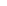 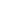 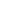 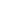 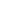 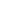 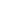 ///柳南区市场监督管理局死户186柳南区广西康得力面粉有限公司///柳南区市场监督管理局长期停产187柳南区广西柳豆坊食品科技有限公司A1第二季度柳南区市场监督管理局188柳南区广西广客食品供应链有限公司A1第二季度柳南区市场监督管理局189柳南区广西天力食品有限公司A1第四季度柳南区市场监督管理局190柳南区广西喜莲娜实业有限公司糕点厂A1第三季度柳南区市场监督管理局191柳南区广西鑫粮食品有限公司///柳南区市场监督管理局长期停产192柳南区柳州市合兴米粉加工场A1第三季度柳南区市场监督管理局193柳南区柳州市柳南区和力米粉厂A1第三季度柳南区市场监督管理局194柳南区柳州市柳南区明来米粉加工厂A1第三季度柳南区市场监督管理局195柳南区柳州市鑫瑞食品有限公司B2第一、三季度柳南区市场监督管理局196柳南区柳州市永兴食品加工厂C3第一、二、三季度柳南区市场监督管理局197柳南区柳州市柳南区泰兰食品厂///柳南区市场监督管理局长期停产198柳南区柳州夏宇食品有限公司A1第三季度柳南区市场监督管理局199柳南区柳州市澜笙酒业有限公司A1第一季度柳南区市场监督管理局200柳南区柳州市柳南区美派食品厂A1第一季度柳南区市场监督管理局201柳南区广西福象粮油有限公司 A 1第四季度柳南区市场监督管理局202柳南区广西螺霸王农业科技有限公司A 1第二季度柳南区市场监督管理局203柳南区柳州市佳口食品有限责任公司A 1第二季度柳南区市场监督管理局204柳南区广西鑫螺福食品科技有限公司A 1第二季度柳南区市场监督管理局205柳南区广西三农食品有限公司A 1第二季度柳南区市场监督管理局206柳南区柳州市柳南区浩翔食品厂///柳南区市场监督管理局死户207柳南区广西柳州市誉满肉制品有限公司  ///柳南区市场监督管理局死户208柳南区广西江洋农业科技有限公司 A 1第二季度柳南区市场监督管理局209柳南区柳州市浩洋食品科技有限公司 A 1第三季度柳南区市场监督管理局210柳南区柳州市康亮食品有限公司A 1第三季度柳南区市场监督管理局211柳南区广西富欣食品有限公司 A 1第四季度柳南区市场监督管理局212柳南区广西博益邦食品有限公司A 1第三季度柳南区市场监督管理局213柳南区广西柳州易康食品有限公司A 1第三季度柳南区市场监督管理局214柳南区广西桂八爷食品有限责任公司A 1第三季度柳南区市场监督管理局215柳南区广西脆脆香食品科技有限公司 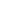 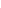 A 1第三季度柳南区市场监督管理局216柳南区柳州市桂柳饼家A1第三季度柳南区市场监督管理局217柳南区柳州市龙逸食品加工厂A1第三季度柳南区市场监督管理局218柳南区柳州市永康糕点厂B2第三、四季度柳南区市场监督管理局219柳南区柳州市太东粮油店///柳南区市场监督管理局长期停产220柳南区广西善元食品有限公司柳州分公司///柳南区市场监督管理局死户221柳南区广西斌师傅食品有限公司A1第四季度柳南区市场监督管理局222柳南区广西川香坊食品有限公司A1第一季度柳南区市场监督管理局223柳南区柳州市皇麒食品有限责任公司 A1第二季度柳南区市场监督管理局224柳南区柳州市香辣味粉业专业合作社 A1第二季度柳南区市场监督管理局225柳南区广西柳州之味螺食品科技有限公司D4第一、二、三、四季度柳南区市场监督管理局226柳南区广西载缘食品科技有限公司A1第一季度柳南区市场监督管理局227柳南区广西柳州联瑞食品有限公司A1第一季度柳南区市场监督管理局228柳南区广西螺七婶食品有限公司A1第二季度柳南区市场监督管理局229柳南区柳州市国祥食品有限公司C3第二、三、四季度柳南区市场监督管理局230柳南区柳州亚安食品有限公司C3第二、三、四季度柳南区市场监督管理局231柳南区广西觉味之城餐饮管理有限公司B2第一、四季度柳南区市场监督管理局232柳南区广西螺霸王食品有限公司A1第一季度柳南区市场监督管理局233柳南区柳州市佳味村食品有限公司B2第二、三季度柳南区市场监督管理局234柳南区柳州市柳南区爽螺鲜食品加工厂C3第二、三、四季度柳南区市场监督管理局235柳南区广西英凰食品科技有限责任公司B2第二、三季度柳南区市场监督管理局236柳南区柳州市壮乡情食品有限公司///柳南区市场监督管理局死户237柳南区广西黄氏真味食品科技有限责任公司B2第一、三季度柳南区市场监督管理局238柳南区广西螺蛳王食品有限公司A1第一季度柳南区市场监督管理局239柳南区广西善元食品有限公司A1第四季度柳南区市场监督管理局240柳南区广西优悦食品有限公司A1第一季度柳南区市场监督管理局241柳南区广西口水哥食品科技有限公司B2第二、三季度柳南区市场监督管理局242柳南区柳州桢好食品有限公司A1第三季度柳南区市场监督管理局243柳南区广西中螺食品科技有限公司A1第一季度柳南区市场监督管理局244柳南区柳州市金波食品科技有限公司A1第三季度柳南区市场监督管理局245柳南区广西柳螺鲜食品有限公司A1第四季度柳南区市场监督管理局246柳南区柳州东华食品科技有限公司A1第三季度柳南区市场监督管理局247柳南区广西万锦德食品科技有限公司A1第二季度柳南区市场监督管理局248柳南区广西众联食品有限公司A1第一季度柳南区市场监督管理局249柳南区广西第九派食品科技有限公司A1第四季度柳南区市场监督管理局250柳南区柳州市螺大仙食品有限公司A1第四季度柳南区市场监督管理局251柳南区广西曼可顿食品科技有限公司A1第四季度柳南区市场监督管理局252柳南区广西鼎立食品科技有限公司A1第四季度柳南区市场监督管理局253柳南区柳州市森宇食品科技有限公司B2第一、二季度柳南区市场监督管理局254柳南区广西小螺号食品有限公司A1第一季度柳南区市场监督管理局255柳南区广西清鑫食品科技有限公司 A1第一季度柳南区市场监督管理局256柳南区柳州市紫荆花食品有限公司 A1第一季度柳南区市场监督管理局257柳南区广西初念食品科技有限公司A1第一季度柳南区市场监督管理局258鱼峰区柳州市腾粤饮水有限公司B2第二、四季度鱼峰区市场监督管理局259鱼峰区柳州市鱼峰区凉水山天然水厂C3第二、三、四季度鱼峰区市场监督管理局260鱼峰区柳州市螺佰祥食品有限公司B2第二、四季度鱼峰区市场监督管理局261鱼峰区柳州市天元食品厂B2第二、四季度鱼峰区市场监督管理局262鱼峰区柳州市竹之阜食品有限公司///鱼峰区市场监督管理局长期停产未评定263鱼峰区柳州市禧明记餐饮管理有限公司///鱼峰区市场监督管理局停产搬迁264鱼峰区柳州绿香源食品有限公司B2第二、四季度鱼峰区市场监督管理局265鱼峰区柳州市金柳食品加工厂B2第二、四季度鱼峰区市场监督管理局266鱼峰区柳州甜尚鸭食品有限公司B2第二、四季度鱼峰区市场监督管理局267鱼峰区柳州市锦桂楼饼家B2第二、四季度鱼峰区市场监督管理局268鱼峰区柳州市聚丰润食品厂B2第二、四季度鱼峰区市场监督管理局269鱼峰区柳州市龙潭粉厂B2第二、四季度鱼峰区市场监督管理局270鱼峰区柳州市鱼峰区桂生卤水厂B2第二、四季度鱼峰区市场监督管理局271鱼峰区柳州雅乐食品有限责任公司A1第四季度鱼峰区市场监督管理局272鱼峰区柳州市聚康饮品有限公司B2第二、四季度鱼峰区市场监督管理局273鱼峰区柳州市泽均食品有限公司B2第二、四季度鱼峰区市场监督管理局274鱼峰区柳州市亿滋食品有限公司///鱼峰区市场监督管理局长期停产未评定275鱼峰区柳州市鱼峰区村村食品厂B2第二、四季度鱼峰区市场监督管理局276鱼峰区柳州市桂醋生物食品有限公司B2第二、四季度鱼峰区市场监督管理局277鱼峰区柳州市夏螺湾食品有限公司B2第二、四季度鱼峰区市场监督管理局278鱼峰区柳州市元宝调味品有限责任公司B2第二、四季度鱼峰区市场监督管理局279鱼峰区柳州市香桥食品有限公司B2第二、四季度鱼峰区市场监督管理局280鱼峰区广西凤糖白沙制糖有限责任公司A1第一季度鱼峰区市场监督管理局281鱼峰区柳州市石山脚农业科技有限公司B2第二、四季度鱼峰区市场监督管理局282鱼峰区柳州市柳江区运姣酸制品经营部B2第二、四季度鱼峰区市场监督管理局283鱼峰区柳江县里雍红莲食品加工厂B2第二、四季度鱼峰区市场监督管理局284鱼峰区柳州市辰思农业科技有限公司B2第二、四季度鱼峰区市场监督管理局285鱼峰区柳州市壮粮贸易有限公司B2第二、四季度鱼峰区市场监督管理局286鱼峰区柳州市腾达食品有限公司A2第三季度鱼峰区市场监督管理局287鱼峰区柳州市巴诺食品有限公司A2第二、四季度鱼峰区市场监督管理局288鱼峰区柳州市远兴糕点厂///鱼峰区市场监督管理局停产搬迁289鱼峰区柳州市盛乐贸易有限公B2第二、四季度鱼峰区市场监督管理局290鱼峰区柳州市福海贸易有限公司韩先生咖啡柳石店A1第三季度鱼峰区市场监督管理局291鱼峰区柳州市龙城糕点厂A1第三季度鱼峰区市场监督管理局292鱼峰区柳州市鱼峰区穗柳俊杰食品工场A1第三季度鱼峰区市场监督管理局293鱼峰区柳州市中食食品有限责任公司东方大酒店///鱼峰区市场监督管理局停产未评定294鱼峰区柳州市芳芳调味食品厂A1第三季度鱼峰区市场监督管理局295鱼峰区广西柳州市锦华酒业有限公司///鱼峰区市场监督管理局长期停产未评定296鱼峰区柳州市福泉酒厂(普通合伙)///鱼峰区市场监督管理局长期停产未评定297鱼峰区广西中柳食品科技有限公司B2第二、四季度鱼峰区市场监督管理局298鱼峰区柳州市乐哈哈食品科技有限公司B2第二、四季度鱼峰区市场监督管理局299鱼峰区广西益品王食品有限公司///鱼峰区市场监督管理局长期停产未评定300鱼峰区广西大运福食品科技有限公司B2第二、四季度鱼峰区市场监督管理局301鱼峰区广西福玲堂生物科技有限公司B2第二、四季度鱼峰区市场监督管理局302鱼峰区广西柳州市美旗食品制造有限公司B2第二、四季度鱼峰区市场监督管理局303鱼峰区柳州市桂之味食品科技有限公司B2第二、三季度鱼峰区市场监督管理局304鱼峰区柳州市得华食品有限公司A1第三季度鱼峰区市场监督管理局305鱼峰区广西柳州市肖叔叔食品有限公司B2第二、四季度鱼峰区市场监督管理局306鱼峰区柳州市香瑶食品有限公司B2第二、四季度鱼峰区市场监督管理局307鱼峰区广西臻冠食品科技有限公司B2第一、三季度鱼峰区市场监督管理局308鱼峰区广西三珍食品有限公司B2第二、四季度鱼峰区市场监督管理局309鱼峰区柳州鼎蓉鲜食品生产有限公司A1第一季度鱼峰区市场监督管理局310鱼峰区柳州杰昌食品生产有限公司A1第一季度鱼峰区市场监督管理局311鱼峰区广西珍露食品有限公司A1第三季度鱼峰区市场监督管理局312鱼峰区广西柳州市勇军食品科技有限责任公司B2第二、四季度鱼峰区市场监督管理局313鱼峰区柳州螺喜会食品有限公司B2第三、四季度鱼峰区市场监督管理局314鱼峰区柳州市天竺食品科技有限责任公司B2第二、三季度鱼峰区市场监督管理局315鱼峰区广西味之坊食品科技有限公司B2第一、三季度鱼峰区市场监督管理局316鱼峰区柳州市憨仁食品有限公司B2第二、四季度鱼峰区市场监督管理局317鱼峰区
广西螺状元食品科技股份有限公司B2第一、三季度鱼峰区市场监督管理局318鱼峰区柳州市旺童食品科技有限公司B2第二、四季度鱼峰区市场监督管理局319鱼峰区柳州市华耀食品科技有限公司B2第一、三季度鱼峰区市场监督管理局320鱼峰区广西柳螺香食品科技有限公司B2第一、三季度鱼峰区市场监督管理局321鱼峰区广西林食社食品有限公司B2第二、四季度鱼峰区市场监督管理局322鱼峰区柳州市志成食品科技有限公司B2第二、四季度鱼峰区市场监督管理局323鱼峰区广西攀升食品有限公司B2第二、四季度鱼峰区市场监督管理局324鱼峰区广西御品香科技有限公司A1第三季度鱼峰区市场监督管理局325鱼峰区广西柳州市昌隆食品科技有限公司B2第二、四季度鱼峰区市场监督管理局326鱼峰区广西馨缘食品制造有限公司B2第二、四季度鱼峰区市场监督管理局327鱼峰区柳州市竹笙源餐饮管理有限公司B2第二、四季度鱼峰区市场监督管理局328鱼峰区柳州幻美贸易有限公司///鱼峰区市场监督管理局长期停产未评定329鱼峰区广西桐羿食品科技有限公司B2第一、三季度鱼峰区市场监督管理局330鱼峰区广西柳竹食品有限公司B2第二、四季度鱼峰区市场监督管理局331鱼峰区广西御茶年食品有限公司B2第二、四季度鱼峰区市场监督管理局332鱼峰区广西旺赞食品科技有限公司B2第一、三季度鱼峰区市场监督管理局333鱼峰区柳州聚全味食品有限公司B2第一、三季度鱼峰区市场监督管理局334鱼峰区广西森虹食品有限责任公司B2第二、四季度鱼峰区市场监督管理局335鱼峰区柳州辣螺妹食品科技有限公司B2第一、三季度鱼峰区市场监督管理局336鱼峰区柳州熊无敌科技有限公司B2第二、四季度鱼峰区市场监督管理局337鱼峰区广西汇荣食品有限公司B2第一、三季度鱼峰区市场监督管理局338鱼峰区广西深诚食品科技有限公司B2第一、三季度鱼峰区市场监督管理局339鱼峰区柳州隆瑞土地整治服务股份有限公司A2第二、四季度鱼峰区市场监督管理局340鱼峰区柳州润盈食品有限公司B2第一、三季度鱼峰区市场监督管理局341鱼峰区柳州市磨豆缘食品科技有限公司///鱼峰区市场监督管理局未正式生产，未评定342鱼峰区柳州市品事达食品有限公司A1第一季度鱼峰区市场监督管理局343鱼峰区广西美花食品科技有限公司B2第一、三季度鱼峰区市场监督管理局344鱼峰区广西星火食品有限公司///鱼峰区市场监督管理局未正式生产，未评定345鱼峰区广西禄良桑果酒业有限公司///鱼峰区市场监督管理局未正式生产，未评定346鱼峰区广西维螺农业科技有限公司///鱼峰区市场监督管理局未正式生产，未评定347鱼峰区广西螺霸王食品科技有限公司///鱼峰区市场监督管理局未正式生产，未评定348柳东柳州市雅维乳品有限责任公司C3第一、二、四季度柳州市市场监督管理局柳东新区分局349柳东广西莱吉生物工程股份有限公司     ///柳州市市场监督管理局柳东新区分局停产未评定，死户350柳东广西凤糖雒容制糖有限责任公司A1第四季度柳州市市场监督管理局柳东新区分局351柳东柳州市柳东新区好丽洁饮品厂///柳州市市场监督管理局柳东新区分局厂房已拆迁，死户352柳东柳州市柳东新区新街米粉加工厂D4第一、二、三、四季度柳州市市场监督管理局柳东新区分局353柳东柳州市柳东新区协峰米粉加工厂A1第一季度柳州市市场监督管理局柳东新区分局354柳东广西螺友记食品科技有限公司C3第一、二、三季度柳州市市场监督管理局柳东新区分局355柳东广西石乳茶业有限公司龙口分公司B2第二、三季度柳州市市场监督管理局柳东新区分局356柳东柳州市柳东新区润鲜食品厂///柳州市市场监督管理局柳东新区分局停产未评定，死户357柳东柳州市柳东新区味宝调料厂B2第二、四季度柳州市市场监督管理局柳东新区分局358柳东柳州一直笑食品有限责任公司D4第一、二、三、四季度柳州市市场监督管理局柳东新区分局359柳东广西柳州市富鸿食品厂C3第一、三、四季度柳州市市场监督管理局柳东新区分局360柳东广西柳州润泽餐饮服务有限公司B2第二、四季度柳州市市场监督管理局柳东新区分局361柳东广西三门江生态茶油有限责任公司A1第二季度柳州市市场监督管理局柳东新区分局362柳东柳州市酵善酒业有限公司///柳州市市场监督管理局柳东新区分局停产未评定，死户363柳东柳州市浩丰食品有限公司B2第二、四季度柳州市市场监督管理局柳东新区分局364柳东柳州市柳东新区好洁丽饮品厂B2第一、三季度柳州市市场监督管理局柳东新区分局365柳东广西柳醋食品科技有限责任公司B2第一、三季度柳州市市场监督管理局柳东新区分局366柳东广西国茶酒业科技有限责任公司B2第一、三季度柳州市市场监督管理局柳东新区分局367柳东广西柳州市怡佳食品科技有限公司 A1第一季度柳州市市场监督管理局柳东新区分局368北部柳州市阳和新区恒兴米粉厂///柳州市市场监督管理局北部生态新区新区分局停产369北部柳州市宏升胶原蛋白肠衣有限公司///柳州市市场监督管理局北部生态新区新区分局停产370北部广西涛峰酒业有限公司///柳州市市场监督管理局北部生态新区新区分局停产371北部柳州市阳和新区御龙酒厂///柳州市市场监督管理局北部生态新区新区分局停产372柳江区广西芫旭食品科技有限公司A1第一季度柳江区市场监督管理局373柳江区柳州市群冠食品有限公司A1第一季度柳江区市场监督管理局374柳江区柳州市熊氏食品有限公司柳江分公司A1第一季度柳江区市场监督管理局375柳江区柳州市耀康食品有限责任公司A1第一季度柳江区市场监督管理局376柳江区柳州市中稷食品科技有限公司A1第一季度柳江区市场监督管理局377柳江区广西鑫满园食品科技有限公司A1第二季度柳江区市场监督管理局378柳江区柳州市汇鼎丰食品科技有限公司A1第二季度柳江区市场监督管理局379柳江区柳州市柳江区美邦食品加工厂A1第二季度柳江区市场监督管理局380柳江区柳州市星选食品科技有限公司A1第二季度柳江区市场监督管理局381柳江区柳州市金石食品科技有限公司A1第二季度柳江区市场监督管理局382柳江区柳州市绿竹食品科技有限公司A1第二季度柳江区市场监督管理局383柳江区广西美竹食品科技有限责任公司A1第二季度柳江区市场监督管理局384柳江区柳州市柳江区万邦食品加工厂A1第二季度柳江区市场监督管理局385柳江区柳州市晟佳食品有限公司A1第二季度柳江区市场监督管理局386柳江区广西德林食品科技有限公司A1第二季度柳江区市场监督管理局387柳江区广西多多星食品有限公司A1第二季度柳江区市场监督管理局388柳江区广西泰之螺食品有限公司A1第二季度柳江区市场监督管理局389柳江区柳州市柳江区德鸿食品厂A1第二季度柳江区市场监督管理局390柳江区柳州市柳江区禾缘米粉厂A1第一季度柳江区市场监督管理局391柳江区广西尚尚味食品科技有限公司A1第一季度柳江区市场监督管理局392柳江区柳州市天登农业科技有限公司A1第一季度柳江区市场监督管理局393柳江区广西柳匠食品科技有限公司B2第一、三季度柳江区市场监督管理局394柳江区柳州市柳江区柒星斋食品厂A1第三季度柳江区市场监督管理局395柳江区广西佳序食品贸易有限公司A1第二季度柳江区市场监督管理局396柳江区广西秋海科技服务有限公司A1第二季度柳江区市场监督管理局397柳江区柳江区里高镇盛奕米粉加工坊A1第二季度柳江区市场监督管理局398柳江区柳州市柳江区恒之美食品加工厂A1第三季度柳江区市场监督管理局399柳江区广西中全食品科技有限公司A1第三季度柳江区市场监督管理局400柳江区柳州市得晟食品科技有限公司B2第一、三季度柳江区市场监督管理局401柳江区柳州市铭昌食品有限责任公司B2第二、四季度柳江区市场监督管理局402柳江区柳州市柳江区新糖食品商行A1第一季度 柳江区市场监督管理局403柳江区柳州市螺星食品有限公司B2第二、四季度柳江区市场监督管理局404柳江区广西柳州螺大大食品科技有限公司A1第二季度 柳江区市场监督管理局405柳江区广西柳萌食品科技有限公司B2第二、四季度柳江区市场监督管理局406柳江区广西远长食品科技股份有限公司A1第三季度柳江区市场监督管理局407柳江区柳州市百丰米粉有限公司A1第一季度柳江区市场监督管理局408柳江区柳州苏龙食品科技有限公司A1第三季度柳江区市场监督管理局409柳江区柳州市柳江区思宝食品加工厂A1第三季度柳江区市场监督管理局410柳江区广西高远食品科技有限公司A1第三季度柳江区市场监督管理局411柳江区柳州市柳江区上沃佳园食品厂A1第三季度柳江区市场监督管理局412柳江区柳州市柳江区富联食品加工厂A1第三季度柳江区市场监督管理局413柳江区柳州市柳昆食品有限公司A1第三季度柳江区市场监督管理局414柳江区柳州市福益昌食品科技有限公司A1第三季度柳江区市场监督管理局415柳江区柳州市柳江区思香米粉加工厂A1第一季度柳江区市场监督管理局416柳江区柳州市柳江区鸿鑫隆米粉厂A1第一季度柳江区市场监督管理局417柳江区广西聚亨食品有限公司A1第三季度柳江区市场监督管理局418柳江区柳州市丰之盛食品有限公司A1第三季度柳江区市场监督管理局419柳江区广西力耕粮油有限公司A1第三季度柳江区市场监督管理局420柳江区柳江县元源粮油有限公司柳江分公司A1第三季度柳江区市场监督管理局421柳江区广西柳州市金来柳饼业食品有限公司B2第三、四季度柳江区市场监督管理局422柳江区柳州市柳江区徐际食品加工坊A1第四季度柳江区市场监督管理局423柳江区柳州市合意食品有限公司B2第二、四季度柳江区市场监督管理局424柳江区柳州市尊民食品有限责任公司A1第一季度柳江区市场监督管理局425柳江区柳州市亿滋食品有限公司柳江分公司A1第三季度柳江区市场监督管理局426柳江区广西巨鑫食品有限公司A1第三季度柳江区市场监督管理局427柳江区柳州市柳江区兴合食品加工厂A1第三季度柳江区市场监督管理局428柳江区柳州市柳江区粉伍食品厂A1第三季度柳江区市场监督管理局429柳江区广西好好农业有限公司A1第三季度柳江区市场监督管理局430柳江区柳州洋华序食品有限公司A1第三季度柳江区市场监督管理局431柳江区柳州市柳江区成团鹏发米粉加工厂A1第一季度柳江区市场监督管理局432柳江区柳州市好媳妇食品有限公司B2第二、四季度柳江区市场监督管理局433柳江区柳州市熊氏食品有限公司A1第二季度柳江区市场监督管理局434柳江区广西易粮农业有限公司A1第二季度柳江区市场监督管理局435柳江区柳州市柳江区三都镇泰合米粉厂A1第二季度柳江区市场监督管理局436柳江区柳州市雅康食品有限公司B2第三、四季度柳江区市场监督管理局437柳江区广西柳州聚仁食品科技有限公司A1第二季度柳江区市场监督管理局438柳江区广西兴螺食品科技有限公司A1第二季度柳江区市场监督管理局439柳江区柳州市柳江区百朋素卯蔬菜腌制加工厂A1第二季度柳江区市场监督管理局440柳江区柳州市柳江区奥数康食品厂A1第二季度柳江区市场监督管理局441柳江区柳州市辰顺食品有限公司A1第二季度柳江区市场监督管理局442柳江区柳州市才宝食品有限公司A1第二季度柳江区市场监督管理局443柳江区柳州市柳江区水磨米粉厂A1第二季度柳江区市场监督管理局444柳江区广西柳州市柳江区纯柏食品加工厂A1第二季度柳江区市场监督管理局445柳江区柳州市螺滔滔食品有限公司A1第二季度柳江区市场监督管理局446柳江区柳州市六壳粒生物科技有限公司C3第一、三、四季度柳江区市场监督管理局447柳江区柳州市柳江区贵丰食品厂A1第二季度柳江区市场监督管理局448柳江区柳州市柳江区柳顺食品加工厂B2第二、四季度柳江区市场监督管理局449柳江区柳州市柳江区米香缘米粉厂D4第一、二、三、四季度柳江区市场监督管理局450柳江区柳州市柳江区姬美食品加工厂C3第二、三、四季度柳江区市场监督管理局451柳江区柳州市螺霸霸食品有限公司A1第三季度柳江区市场监督管理局452柳江区柳州市溢福调味品厂D4第一、二、三、四季度柳江区市场监督管理局453柳江区柳州市壮香元食品有限公司A1第三季度柳江区市场监督管理局454柳江区广西糖都元食品有限公司柳江分公司C3第二、三、四季度柳江区市场监督管理局455柳江区柳州市桂态食品有限公司A1第三季度柳江区市场监督管理局456柳江区柳州市柳江区嘉家米粉厂A1第三季度柳江区市场监督管理局457柳江区广西美吉食品科技有限责任公司A1第三季度柳江区市场监督管理局458柳江区柳州市柳江区成团廖记米粉厂D4第一、二、三、四季度柳江区市场监督管理局459柳江区柳江县全发豆制品加工厂B2第二、四季度柳江区市场监督管理局460柳江区柳州市翔隆食品有限公司A1第三季度柳江区市场监督管理局461柳江区柳州市柳江区裕诚食品厂A1第三季度柳江区市场监督管理局462柳江区柳州市龙泽食品有限公司A1第三季度柳江区市场监督管理局463柳江区柳州市柳江区特香米粉厂A1第三季度柳江区市场监督管理局464柳江区柳州市柳江区成团六偶泰康米粉厂D4第一、二、三、四季度柳江区市场监督管理局465柳江区柳州市优思麦食品有限公司A4第三季度 柳江区市场监督管理局466柳江区柳州市卢府饼业食品有限公司A4第三季度 柳江区市场监督管理局467柳江区柳州市柳江区陈斌食品加工厂C3第二、三、四季度 柳江区市场监督管理局468柳江区柳江县方源蜂业专业合作社A1第三季度柳江区市场监督管理局469柳江区柳州市柳江昌旺腐竹厂D4第一、二、三、四季度柳江区市场监督管理局470柳江区柳州市雅柳食品有限公司B2第一、二、三、四季度柳江区市场监督管理局471柳江区柳州市益康米粉加工厂C3第二、三、四季度 柳江区市场监督管理局472柳江区柳江县三都镇明金米粉加工厂A1第三季度柳江区市场监督管理局473柳江区柳州市柳江区成团同乐永恒米粉加工厂D4第一、二、三、四季度柳江区市场监督管理局474柳江区柳州市柳江区正业米粉厂A1第二季度柳江区市场监督管理局475柳江区柳江县煲得乐调味品有限责任公司A1第二季度柳江区市场监督管理局476柳江区柳州市丹利食品有限公司A1第一季度柳江区市场监督管理局477柳江区柳江县成团旺达米粉厂A1第一季度柳江区市场监督管理局478柳江区柳州市美申园食品科技有限公司C3第一、三、四季度柳江区市场监督管理局479柳江区柳州市粉斗螺食品有限公司D4第一、二、三、四季度柳江区市场监督管理局480柳江区柳州市定记食品有限公司B2第二、三季度柳江区市场监督管理局481柳江区柳州市柳江区成团日丰米粉厂D4第一、二、三、四季度柳江区市场监督管理局482柳江区柳州市柳江区臻品汇食品厂A1第三季度柳江区市场监督管理局483柳江区广西新食客食品科技有限公司C3第一、三、四季度柳江区市场监督管理局484柳江区柳州市柳江区荣贵米粉厂A1第一季度柳江区市场监督管理局485柳江区柳江县成团民泰腐竹厂C3第一、三、四季度柳江区市场监督管理局486柳江区广西香英食品有限公司A1第三季度柳江区市场监督管理局487柳江区广西柳州市金冰食品有限公司A1第一季度柳江区市场监督管理局488柳江区广西古韵食品有限公司A1第一季度柳江区市场监督管理局489柳江区柳江县闽柳食品有限公司C3第一、三、四季度柳江区市场监督管理局490柳江区柳州市柳江区成团相帅米粉加工厂A1第二季度柳江区市场监督管理局491柳江区柳江县天红食品有限公司A1第三季度柳江区市场监督管理局492柳江区柳江县广顺食品厂A1第三季度柳江区市场监督管理局493柳江区柳江县佳业米粉加工厂C3第一、三、四季度柳江区市场监督管理局494柳江区柳州市家麦峰食品有限公司B2第二、四季度柳江区市场监督管理局495柳江区柳江县尚龙食品厂C3第二、三、四季度柳江区市场监督管理局496柳江区柳江县麦将军啤酒有限责任公司A1第三季度柳江区市场监督管理局497柳江区柳州市广鹤楼食品有限公司B2第三、四季度柳江区市场监督管理局498柳江区柳江县龙利发食品有限公司C3第二、三、四季度柳江区市场监督管理局499柳江区柳江县友为食品有限公司A1第三季度柳江区市场监督管理局500柳江区柳州市味之源食品生产有限公司B2第三、四季度柳江区市场监督管理局501柳江区柳州市柳江区天邦食品厂C3第二、三、四季度柳江区市场监督管理局502柳江区柳州市柳江县金稻香米粉加工厂C3第二、三、四季度柳江区市场监督管理局503柳江区柳江县丰景粮油有限公司A1第四季度柳江区市场监督管理局504柳江区柳州卷味食品有限公司A1第四季度柳江区市场监督管理局505柳江区柳州市好客源食品有限公司A1第四季度柳江区市场监督管理局506柳江区柳江县成团镇环依米粉家庭作坊A1第二季度柳江区市场监督管理局507柳江区柳州市柳江区鑫利丰米粉厂C3第二、三、四季度柳江区市场监督管理局508柳江区柳州市柳江区金鹏飞豆制食品加工厂A1第一季度柳江区市场监督管理局509柳江区柳江县成团熊举米粉厂C3第一、三、四季度柳江区市场监督管理局510柳江区柳州市如鲜食品有限责任公司D4第一、二、三、四季度柳江区市场监督管理局511柳江区柳江县俊祥食品有限公司C3第一、三、四季度柳江区市场监督管理局512柳江区柳州市柳江区华顺面包厂A1第三季度柳江区市场监督管理局513柳江区柳州市柳江区铭记食品厂C3第一、三、四季度柳江区市场监督管理局514柳江区柳州市柳江区成团双旺粉厂C3第一、三、四季度柳江区市场监督管理局515柳江区柳州市柳江区迪文米粉加工厂A1第一季度柳江区市场监督管理局516柳江区柳州市高远米粉食品有限公司B2第一、三季度柳江区市场监督管理局517柳江区柳州市柳江区以琳食品加工厂C3第二、三、四季度柳江区市场监督管理局518柳江区柳州市博隆食品股份有限公司B2第一、四季度柳江区市场监督管理局519柳江区柳州市桂香园食品厂A1第四季度柳江区市场监督管理局520柳江区柳州市柳江区柳福食品厂C3第二、三、四季度柳江区市场监督管理局521柳江区柳江县毓乐腐竹加工厂C3第二、三、四季度柳江区市场监督管理局522柳江区柳江县浩记豆制品厂A1第三季度柳江区市场监督管理局523柳江区柳州市柳江区靓味食品厂A1第三季度柳江区市场监督管理局524柳江区广西佳厨调味食品有限公司B2第一、三季度柳江区市场监督管理局525柳江区广西柳州市柳江区天然鲜食品厂A1第四季度柳江区市场监督管理局526柳江区柳州市柳江区苏龙食品厂D4第一、二、三、四季度柳江区市场监督管理局527柳江区柳江县高岭食品有限责任公司A1第四季度柳江区市场监督管理局528柳江区柳江县柳冠粉业有限公司C3第一、三、四季度柳江区市场监督管理局529柳江区柳州市柳江区富安米粉厂A1第二季度柳江区市场监督管理局530柳江区柳州市人和米粉厂C3第二、三、四季度柳江区市场监督管理局531柳江区柳州市呈祥米粉加工厂C3第二、三、四季度柳江区市场监督管理局532柳江区柳江县玉和粉厂C3第二、三、四季度柳江区市场监督管理局533柳江区柳州市永财粉厂B2第二、三季度柳江区市场监督管理局534柳江区柳州市柳江区百合粉厂B2第二、三季度柳江区市场监督管理局535柳江区柳州市柳江区绿缘面业食品厂C3第二、三、四季度 柳江区市场监督管理局536柳江区柳州市柳江县山乡大米厂A1第三季度柳江区市场监督管理局537柳江区柳江县穿柳大米加工厂B2第二、三季度柳江区市场监督管理局538柳江区柳州市明辉农业科技开发有限公司A1第三季度柳江区市场监督管理局539柳江区柳州市中元食品有限公司B2第三、四季度柳江区市场监督管理局540柳江区柳江县香福园腊味食品厂D4第一、二、三、四季度柳江区市场监督管理局541柳江区柳江县意广腊味加工厂B2第二、四季度柳江区市场监督管理局542柳江区柳州市柳江县好掌柜酒业有限责任公司C3第二、三、四季度柳江区市场监督管理局543柳江区柳江县耀元调味食品厂A1第三季度柳江区市场监督管理局544柳江区柳州市兴旺食品厂B2第二、三季度柳江区市场监督管理局545柳江区柳江县拉堡广味豆豉酿造食品厂C3第二、三、四季度柳江区市场监督管理局546柳江区广西凤糖柳江制糖有限责任公司A1第一季度柳江区市场监督管理局547柳江区柳州市柳汕酿造厂A1第一季度柳江区市场监督管理局548柳江区柳江县陈氏阿九食品厂A1第一季度柳江区市场监督管理局549柳江区柳州市广华饮料厂A1第一季度柳江区市场监督管理局550柳江区柳江县野趣食品厂A1第三季度 柳江区市场监督管理局551柳江区广西串串香食品有限公司A1第三季度 柳江区市场监督管理局552柳江区柳州市柳江区远东麦芽糖厂A1第三季度 柳江区市场监督管理局553柳江区柳州市嘉利食品工业有限公司C3第二、三、四季度柳江区市场监督管理局554柳江区柳州市美味源粮油有限责任公司A1第四季度柳江区市场监督管理局555柳江区广西家柳食品科技有限公司A1第四季度柳江区市场监督管理局556柳江区柳州市友发蔬菜加工厂A1第三季度柳江区市场监督管理局557柳江区柳州市柳江区盛都米粉加工厂A1第三季度柳江区市场监督管理局558柳江区柳州市柳江区金星调味食品厂A1第三季度柳江区市场监督管理局559柳江区柳州市柳江区都乐调味食品厂D4第一、二、三、四季度柳江区市场监督管理局560柳江区柳州市森泽食品厂B2第二、三季度柳江区市场监督管理局561柳江区柳州市柳康食品厂C3第二、三、四季度柳江区市场监督管理局562柳江区柳州市广顺发食品厂B2第二、三季度柳江区市场监督管理局563柳江区柳州市柳江区健康食品厂C3第一、三、四季度柳江区市场监督管理局564柳江区柳州市禾乐米业有限公司B2第三、四季度柳江区市场监督管理局565柳江区柳州市旭东瓜籽厂B2第一、四季度柳江区市场监督管理局566柳江区柳州市富有利食品有限公司B2第一、四季度柳江区市场监督管理局567柳江区柳州市柳江区徐记龙凤食品加工厂C3第二、三、四季度柳江区市场监督管理局568柳江区广西糖业集团柳兴制糖有限公司A1第一季度柳江区市场监督管理局569柳江区柳州市柳江区兴荣食品厂A1第三季度柳江区市场监督管理局570柳江区柳州市味合食品厂A1第三季度柳江区市场监督管理局571柳江区柳州市美华食品厂B2第二、三季度柳江区市场监督管理局572柳江区柳州市神龙贵族保健品有限公司B2第二、四季度柳江区市场监督管理局573柳江区柳江县兴隆粮油购销有限责任公司A1第二季度柳江区市场监督管理局574柳江区柳州市三嘉乐食品有限公司C3第二、三、四季度柳江区市场监督管理局575柳江区柳州市雅发糖果饼业有限责任公司B2第三、四季度柳江区市场监督管理局576柳江区广西古岭龙食品有限公司A1第一季度柳江区市场监督管理局577柳江区广西阿高食品有限公司B2第一、四季度柳江区市场监督管理局578柳江区柳州市金味帅调味品厂B2第二、四季度柳江区市场监督管理局579柳江区柳州市柳冰食品厂B2第一、四季度柳江区市场监督管理局580柳江区广西龙湾酒厂A1第一季度柳江区市场监督管理局581柳江区广西柳州市古岭酒厂A1第一季度柳江区市场监督管理局582柳江区广西柳州市柳江区云亿食品加工厂///柳江区市场监督管理局死户583柳江区柳州市派圣食品科技有限责任公司///柳江区市场监督管理局死户584柳江区柳州奥龙食品有限公司///柳江区市场监督管理局死户585柳江区柳州市小孝十养生物科技有限公司///柳江区市场监督管理局死户586柳江区柳江县肥弟食品厂///柳江区市场监督管理局死户587柳江区柳州市巨伟食品有限公司///柳江区市场监督管理局死户588柳江区广西鼎味餐饮管理有限公司///柳江区市场监督管理局死户589柳江区柳州市柳江县科达豆制品有限公司///柳江区市场监督管理局死户590柳江区柳州市柳江县刘乐哥风味食品有限责任公司///柳江区市场监督管理局死户591柳江区柳州仙鼎酒厂///柳江区市场监督管理局死户592柳江区广西柳江醇酒业有限公司///柳江区市场监督管理局死户593柳江区柳州市柳江县富佳食品厂///柳江区市场监督管理局死户594柳江区柳州市柳江县仁泰鑫食品有限公司///柳江区市场监督管理局死户595柳城县广西凤糖生化股份有限公司柳城糖厂A1第一季度柳城县市场监督管理局596柳城县广西顶俏食品科技集团有限公司A1第二季度柳城县市场监督管理局597柳城县安琪酵母（柳州）有限公司A1第二季度柳城县市场监督管理局598柳城县广西春田食品科技有限公司A1第二季度柳城县市场监督管理局599柳城县广西圣特记科技有限公司A1第一季度柳城县市场监督管理局600柳城县柳州皓冰食品有限公司A1第一季度柳城县市场监督管理局601柳城县柳城县大埔镇万利河粉厂A1第二季度柳城县市场监督管理局602柳城县柳州市柳城县乔乔香食品有限公司A1第二季度柳城县市场监督管理局603柳城县柳州市橘之宝保健食品科技有限公司A1第二季度柳城县市场监督管理局604柳城县广西谭大师食品有限公司A1第二季度柳城县市场监督管理局605柳城县广西味豪食品有限公司A1第一季度柳城县市场监督管理局606柳城县柳城县玉露纯净水厂B2第二、三季度柳城县市场监督管理局607柳城县柳州市客家上品生态农业发展有限公司C3第一、二、四季度柳城县市场监督管理局608柳城县柳城县许老太食品有限公司//视情况安排检查柳城县市场监督管理局停产609柳城县广西柳城佳佳香食品调料厂//视情况安排检查柳城县市场监督管理局停产610柳城县广西大美食品有限公司//视情况安排检查柳城县市场监督管理局停产611柳城县广西柳城县盛月飞阳食品有限责任公司//视情况安排检查柳城县市场监督管理局停产612柳城县广西凤糖六塘制糖有限责任公司A1第一季度柳城县市场监督管理局613柳城县柳州东风容泰化工股份有限公司A1第一季度柳城县市场监督管理局614柳城县柳州市柳城县春江茶厂A1第一季度柳城县市场监督管理局615柳城县柳城县田原猪肉条食品厂B2第一、四季度柳城县市场监督管理局616柳城县柳城县六塘镇好人缘米粉厂C3第一、二、三季度柳城县市场监督管理局617柳城县柳城县杰荣米粉加工厂C3第一、二、三季度柳城县市场监督管理局618柳城县广西凤糖生化股份有限公司凤山糖厂A1第一季度柳城县市场监督管理局619柳城县柳城县凤山镇顺兴食品厂B2第一、三季度柳城县市场监督管理局620柳城县柳城县凤山镇献辉糕粉厂B2第一、三季度柳城县市场监督管理局621柳城县柳城县凤山镇真味米粉厂B2第二、三季度柳城县市场监督管理局622柳城县柳城县纯源腌制食品有限责任公司B2第二、四季度柳城县市场监督管理局623柳城县广西华盛集团四塘农工商有限责任公司A1第一季度柳城县市场监督管理局624柳城县柳城县马山乡丹军米粉加工厂B2第一、三季度柳城县市场监督管理局625柳城县柳城县马山乡鲜文干米粉经营部B2第一、三季度柳城县市场监督管理局626柳城县柳城县马山乡红叶米粉加工厂B2第二、三季度柳城县市场监督管理局627柳城县柳城县马山乡明云干米粉加工厂B2第二、四季度柳城县市场监督管理局628柳城县柳城县马山乡托寸屯刘勇春干米粉加工厂B2第二、四季度柳城县市场监督管理局629柳城县柳城县东泉镇绿宝蔬菜种植专业合作社A1第二季度柳城县市场监督管理局630柳城县广西暄糯食品科技有限公司A1第二季度柳城县市场监督管理局631柳城县广西壮族自治区国营柳城华侨农场茶厂A1第二季度柳城县市场监督管理局632柳城县柳城县东泉镇语晨面条加工厂B2第一、三季度柳城县市场监督管理局633柳城县柳城县东泉镇土豆豆工坊C3第一、三、四季度柳城县市场监督管理局634柳城县柳城县国营伏虎华侨农场茶厂A1第二季度柳城县市场监督管理局635柳城县广西柳州市柳城县永森生物科技有限公司A1第二季度柳城县市场监督管理局636柳城县柳州柳鑫农产品加工有限公司A1第四季度柳城县市场监督管理局637柳城县柳城县沙埔古仁叶氏亚亮酸笋加工厂B2第二、三季度柳城县市场监督管理局638柳城县柳城县沙埔镇洋燕子水果蔬菜种植专业合作社B2第二、三季度柳城县市场监督管理局639柳城县柳城县柳源食品加工厂B2第一、三季度柳城县市场监督管理局640柳城县柳州市柳城县庆辉种养专业合作社B2第二、三季度柳城县市场监督管理局641柳城县柳城县天钰农产品加工有限公司B2第二、三季度柳城县市场监督管理局642柳城县柳城县乡谊种植专业合作社C3第一、三、四季度柳城县市场监督管理局643柳城县柳城县广意农产品加工有限公司//视情况安排检查柳城县市场监督管理局新办644柳城县柳州永生好茶油有限公司//视情况安排检查柳城县市场监督管理局停产645柳城县广西柳城物满种植专业合作社A1第二季度柳城县市场监督管理局646柳城县广西柳膳食品有限公司B2第一、三季度柳城县市场监督管理局647柳城县柳城县冲脉镇珂琛蛋品加工厂A1第三季度柳城县市场监督管理局648柳城县柳城县欢姐酱菜食品厂A1第三季度柳城县市场监督管理局649柳城县柳城县壮香食品加工有限公司A1第二季度柳城县市场监督管理局650柳城县柳城县太平镇西部食品厂B2第一、三季度柳城县市场监督管理局651柳城县柳城县建子食品厂C3第一、二、四季度柳城县市场监督管理局652柳城县柳城县许氏食品厂C3第一、二、四季度柳城县市场监督管理局653柳城县柳城县太平聚龙食品厂（普通合伙）C3第一、二、四季度柳城县市场监督管理局654柳城县柳城县太平高阳食品厂//视情况安排检查柳城县市场监督管理局停产655柳城县柳州市柳城县太平野森林食品厂//视情况安排检查柳城县市场监督管理局停产656柳城县柳城县太平吴氏食品厂//视情况安排检查柳城县市场监督管理局停产657柳城县柳城县太平镇海彬大米厂//视情况安排检查柳城县市场监督管理局停产658柳城县柳城县邱记米业有限公司//视情况安排检查柳城县市场监督管理局停产659柳城县柳城壮乡锶矿饮用水厂//视情况安排检查柳城县市场监督管理局停产660柳城县柳城县红壮源蔗糖有限公司//视情况安排检查柳城县市场监督管理局停产661柳城县柳城县太平镇聚潜食品厂//视情况安排检查柳城县市场监督管理局停产662柳城县柳州铭意食品有限公司//视情况安排检查柳城县市场监督管理局停产663鹿寨县广西凤糖鹿寨制糖        有限责任公司A1第二季度鹿寨县市场监督管理局664鹿寨县柳州市古丽冰糖有限公司A1第二季度鹿寨县市场监督管理局665鹿寨县广西鹿寨县宝乐食品厂A1第二季度鹿寨县市场监督管理局666鹿寨县柳州市绿洲饮料食品厂A1第二季度鹿寨县市场监督管理局667鹿寨县鹿寨县九龙泉山泉水厂D4第一、二、三、四季度鹿寨县市场监督管理局668鹿寨县广西鹿寨县瑶康饮用水有限公司C3第二、三、四季度鹿寨县市场监督管理局669鹿寨县鹿寨百年酒业有限公司A1第二季度鹿寨县市场监督管理局670鹿寨县柳州市柳府酒业有限公司A1第二季度鹿寨县市场监督管理局671鹿寨县鹿寨县香桥酒业有限公司///鹿寨县市场监督管理局长期停产672鹿寨县广西壮族自治区黄冕林场板勒茶场A1第二季度鹿寨县市场监督管理局673鹿寨县鹿寨县大乐岭茶业有限公司A1第二季度鹿寨县市场监督管理局674鹿寨县鹿寨县四排那当大米加工厂///鹿寨县市场监督管理局长期停产675鹿寨县鹿寨县华盛食品厂A1第二季度鹿寨县市场监督管理局676鹿寨县鹿寨县怡香食品有限责任公司A1第二季度鹿寨县市场监督管理局677鹿寨县鹿寨县寨沙三铭米粉厂B2第二、三季度鹿寨县市场监督管理局678鹿寨县鹿寨县鑫旺米粉厂B2第二、三季度鹿寨县市场监督管理局679鹿寨县鹿寨县大江米粉厂D4第一、二、三、四季度鹿寨县市场监督管理局680鹿寨县鹿寨县深发米粉厂B2第二、三季度鹿寨县市场监督管理局681鹿寨县鹿寨县叁伍米粉厂D4第一、二、三、四季度鹿寨县市场监督管理局682鹿寨县鹿寨县中渡镇国丽米粉厂B2第二、三季度鹿寨县市场监督管理局683鹿寨县鹿寨县明章米粉加工厂B2第二、三季度鹿寨县市场监督管理局684鹿寨县广西山云生化科技有限公司A1第二季度鹿寨县市场监督管理局685鹿寨县广西柳州市金冰食品有限公司///鹿寨县市场监督管理局长期停产686鹿寨县鹿寨县杜氏米粉厂D4第一、二、三、四季度鹿寨县市场监督管理局687鹿寨县广西鹿寨柳粉源食品有限公司D4第一、二、三、四季度鹿寨县市场监督管理局688鹿寨县鹿寨县欧式调味食品厂A1第二季度鹿寨县市场监督管理局689鹿寨县广西鹿寨龙韬米业有限公司A1第二季度鹿寨县市场监督管理局690鹿寨县鹿寨县合康食品有限公司///鹿寨县市场监督管理局长期停产691鹿寨县广西鹿寨龙源食品有限公司B2第二、三季度鹿寨县市场监督管理局692鹿寨县鹿寨县柳香源食品厂A1第二季度鹿寨县市场监督管理局693鹿寨县鹿寨县好口福壮乡豆制品厂///鹿寨县市场监督管理局长期停产694鹿寨县广西远程水蛭养殖有限公司A1第二季度鹿寨县市场监督管理局695鹿寨县广西银木农业科技开发有限公司A1第二季度鹿寨县市场监督管理局696鹿寨县广西鹿寨众牛食品有限公司A1第二季度鹿寨县市场监督管理局697鹿寨县广西鹿寨旺泰农产品有限公司B2第二、三季度鹿寨县市场监督管理局698鹿寨县鹿寨县秋哥食品厂A1第二季度鹿寨县市场监督管理局699鹿寨县广西鹿寨鑫江顺农业科技有限公司 A1第二季度鹿寨县市场监督管理局700鹿寨县鹿寨县娅怡食品有限公司B2第二、三季度鹿寨县市场监督管理局701鹿寨县广西柳糯园食品有限公司B2第二、三季度鹿寨县市场监督管理局702鹿寨县广西京龙生化有限责任公司///鹿寨县市场监督管理局长期停产703鹿寨县鹿寨县沐阳农业发展有限公司A1第二季度鹿寨县市场监督管理局704鹿寨县广西鹿寨富睿宝食品有限公司 A1第二季度鹿寨县市场监督管理局705鹿寨县鹿寨县鲜工坊食品有限公司B2第二、三季度鹿寨县市场监督管理局706鹿寨县鹿寨向北农业有限责任公司 ///鹿寨县市场监督管理局长期停产707鹿寨县鹿寨县柳品食品加工厂B2第二、三季度鹿寨县市场监督管理局708鹿寨县广西四知鼎食品科技有限公司 A1第二季度鹿寨县市场监督管理局709鹿寨县柳州市华禹大酒店有限公司B2第二、三季度鹿寨县市场监督管理局710鹿寨县广西中粉食品科技有限公司B2第二、三季度鹿寨县市场监督管理局711鹿寨县柳州华弘食品有限公司 B2第二、三季度鹿寨县市场监督管理局712融安县广西凤糖融安制糖有限责任公司A1第四季度融安县市场监督管理局长期停产713融安县广西融安融桔茶业有限公司A1第三季度融安县市场监督管理局停产714融安县融安县盛丰农业综合开发有限公司A1第三季度  融安县市场监督管理局715融安县融安恒裕香油科技有限公司A1第三季度      融安县市场监督管理局长期停产716融安县柳州市申美饮料食品厂A1第一季度   融安县市场监督管理局长期停产717融安县融安县良通酒厂A1第四季度融安县市场监督管理局长期停产718融安县广西世森农业科技开发有限公司A1 第四季度融安县市场监督管理局长期停产719融安县广西融安乔松园油脂有限责任公司B1第一、三季度融安县市场监督管理局720融安县融安县余家寨酸菜专业合作社B2第二、四季度融安县市场监督管理局721融安县融安县东旭米粉加工厂B2第一、三季度融安县市场监督管理局722融安县融安县大良友泉粉厂B2第一、三季度融安县市场监督管理局723融安县融安县鸿旺粉厂B2第一、三季度融安县市场监督管理局724融安县广西融安县明园果蔬食品厂B2第二、四季度融安县市场监督管理局725融安县柳州市甜美食品厂B2第二、三季度融安县市场监督管理局726融安县广西福民食品有限责任公司融安分公司B2第二、四季度融安县市场监督管理局727融安县融安县利融食品厂B2第一、三季度融安县市场监督管理局728融安县柳州市柳融食品厂B2第二、四季度融安县市场监督管理局729融安县融安县万和食品厂B2第一、三季度融安县市场监督管理局730融安县融安县安宁食品有限责任公司B2第二、四季度融安县市场监督管理局731融安县融安县明旺食品厂B2第一、三季度融安县市场监督管理局732融安县融安县群华米粉厂B2第一、三季度融安县市场监督管理局733融安县融安县东边山酒业有限公司B2第二、四季度融安县市场监督管理局734融安县广西英英食品有限公司B2第一、三季度融安县市场监督管理局735融安县融安县贵敏干粉厂B2第二、三季度   融安县市场监督管理局736融安县广西王厨食品有限责任公司B2第一、三季度融安县市场监督管理局737融安县柳州融安金园食品有限公司C3第一、二、四季度融安县市场监督管理局738融安县融安县柳北食品饮料厂C3第一、三、四季度融安县市场监督管理局739融安县广西红茶山天然泉水有限公司C3第一、三、四季度融安县市场监督管理局740融安县融安县桔乡山泉水有限责任公司C3第二、三、四季度融安县市场监督管理局741融安县广西融安县笙露天然山泉水有限公司C3第一、二、四季度融安县市场监督管理局742融安县广西仙草堂制药有限责任公司A1第三季度融安县市场监督管理局死户743融水县融水县水源生态农业有限公司A1第一季度融水县市场监督管理局744融水县广西融水鑫玉天然饮料有限公司A1第三季度融水县市场监督管理局745融水县广西融水壮耕生态农业有限公司A1第三季度融水县市场监督管理局746融水县融水县汪洞乡汉芝原生态茶叶农民专业合作社A1第二季度融水县市场监督管理局747融水县融水县融水镇心福米粉加工厂A1第四季度融水县市场监督管理局748融水县广西凤糖融水和睦制糖有限责任公司A1第一季度融水县市场监督管理局749融水县广西芬芳园食品加工有限责任公司A2第一、三季度融水县市场监督管理局750融水县广西融水苗族自治县苗乡醉酒厂A1第四季度融水县市场监督管理局751融水县融水苗族自治县水融香茶业有限公司A1第一季度融水县市场监督管理局752融水县广西融水欧氏美缘香商贸有限公司B2第二、四季度融水县市场监督管理局753融水县融水县融水镇海清食品厂B2第一、三季度融水县市场监督管理局754融水县广西融水金豆豆生态农业科技有限责任公司A2第一、三季度融水县市场监督管理局755融水县融水县贝馨源食品有限公司A1第二季度融水县市场监督管理局756融水县融水县福融贝江源农业发展有限公司A1第四季度融水县市场监督管理局757融水县柳州苗氏油茶科技有限责任公司A1第一季度融水县市场监督管理局758融水县广西柳州市秋野家生态农业综合发展有限公司A1第三季度融水县市场监督管理局759融水县广西融水苗窖重阳酒厂A1第三季度融水县市场监督管理局760融水县融水镇庆丰米粉加工厂A1第二季度融水县市场监督管理局761融水县广西融水溢香食品有限公司A1第一季度融水县市场监督管理局762融水县融水县香利达茶叶专业合作社A1第一季度融水县市场监督管理局763融水县融水县罗氏米粉厂A1第二季度融水县市场监督管理局764融水县融水县安太乡云峰茶叶专业合作社A1第一季度融水县市场监督管理局765融水县融水县鸿兴米粉厂A1第二季度融水县市场监督管理局766融水县广西融水县笙鼓之乡生态农业有限公司A1第一季度融水县市场监督管理局767融水县融水镇陈政米粉加工厂B2第二、三季度融水县市场监督管理局768融水县广西融水元宝山苗润特色酒业有限公司A1第三季度融水县市场监督管理局769融水县融水县团圆米粉加工坊B2第一、四季度融水县市场监督管理局770融水县融水县康宏米粉加工厂康田分厂B2第一、三季度融水县市场监督管理局771融水县融水苗族自治县苗都春早茶业有限公司B2第二、四季度融水县市场监督管理局772融水县融水县天云酒业有限公司B2第二、三季度融水县市场监督管理局773融水县融水县卓成食品厂B2第二、三季度融水县市场监督管理局774融水县融水县大城生态农业综合开发有限公司B2第一、三季度融水县市场监督管理局775融水县融水苗族自治县元宝山茶业有限公司B2第二、三季度融水县市场监督管理局776融水县广西融水山头牛食品有限公司C4第二、三、四季度融水县市场监督管理局777融水县广西融水融宝山泉水厂(普通合伙)D4第一、二、三、四季度融水县市场监督管理局778融水县融水县紫糯香稻谷种植农民专业合作社A1第四季度融水县市场监督管理局779融水县广西融水达配醇酒业有限公司A1第三季度融水县市场监督管理局780融水县广西融水苗仁酱心食品有限公司A1第三季度融水县市场监督管理局781融水县融水县品香食品加工厂A1第四季度融水县市场监督管理局782融水县融水县拱洞乡苗仙茶叶专业合作社A1第一季度融水县市场监督管理局783融水县融水县博新食品厂///融水县市场监督管理局企业长期停产784融水县广西融水寨里香食品有限公司A1第四季度融水县市场监督管理局企业长期停产785融水县广西秦臻财食品有限公司A1第四季度融水县市场监督管理局死户786融水县融水县笑哈哈种养专业合作社A1第三季度融水县市场监督管理局787融水县广西融水县祥鸿生态农业有限公司A1第三季度融水县市场监督管理局788融水县广西融水县杆创农业有限公司A1第四季度融水县市场监督管理局789三江县三江县三和农业发展有限公司B2第二、三季度三江县市场监督管理局790三江县三江县苗江茶叶专业合作社A1第二季度三江县市场监督管理局791三江县广西三江县吉龙农业科技开发有限责任公司B2第一、四季度三江县市场监督管理局792三江县广西梅林生态农业科技有限公司B2第二、三季度三江县市场监督管理局793三江县三江县睿佳茶叶有限公司B2第二、三季度三江县市场监督管理局794三江县三江县利金茶业有限公司B2第二、三季度三江县市场监督管理局795三江县三江县鑫鹏米粉厂B2第一、四季度三江县市场监督管理局796三江县三江县侗家礼茶业有限公司C3第一、二、三季度三江县市场监督管理局797三江县三江县侗兴源农业综合开发有限公司B2第二、三季度三江县市场监督管理局798三江县广西三江县昕美有机农业开发有限公司C3第一、二、三季度三江县市场监督管理局799三江县三江县三月三乡耶茶业有限公司C3第一、二、三季度三江县市场监督管理局800三江县三江县桂茗茶业专业合作社C3第一、二、三季度三江县市场监督管理局801三江县三江县至尊宝食品开发有限责任公司B2第一、四季度三江县市场监督管理局802三江县三江县古宜镇大竹村大寨米粉厂B2第一、四季度三江县市场监督管理局803三江县三江县侗天茶叶专业合作社C3第一、二、三季度三江县市场监督管理局804三江县三江县侗兴源农业发展专业合作社B2第二、三季度三江县市场监督管理局805三江县广西三江县香源农业发展有限公司B2第一、四季度三江县市场监督管理局806三江县三江县三江春商贸有限责任公司B2第二、三季度三江县市场监督管理局807三江县柳州市侗天湖农业生态旅游投资有限责任公司A1第一季度三江县市场监督管理局808三江县三江县大杰农业发展有限公司C3第一、二、三季度三江县市场监督管理局809三江县广西三江县侗情意科技有限公司D4第一、二、三、四季度三江县市场监督管理局810三江县三江县供联投资有限公司B2第一、四季度三江县市场监督管理局811三江县三江县佳韵茶业有限公司B2第二、三季度三江县市场监督管理局812三江县三江县贵鹏干米粉厂B2第一、四季度三江县市场监督管理局813三江县三江县华强农业技术有限公司B2第二、三季度三江县市场监督管理局814三江县三江县御香茶业有限公司B2第二、三季度三江县市场监督管理局815三江县广西三江县坐妹食品有限公司C3第一、二、四季度三江县市场监督管理局816三江县柳州市三江县敏文种植有限责任公司C3第一、二、三季度三江县市场监督管理局817三江县三江县清河食品厂B2第一、四季度三江县市场监督管理局818三江县广西三江县回甘食品有限公司C3第一、二、四季度三江县市场监督管理局819三江县三江县春辉茶业有限公司C3第一、二、三季度三江县市场监督管理局820三江县广西瑞神农业投资有限公司柳州分公司C3第一、二、三季度三江县市场监督管理局821三江县广西三江县侗岭山泉有限公司B2第一、四季度三江县市场监督管理局822三江县三江县鑫隆茶业有限责任公司C3第一、二、三季度三江县市场监督管理局823三江县三江县利民茶叶专业合作社C3第一、二、三季度三江县市场监督管理局824三江县三江县民兴茶叶专业合作社B2第二、三季度三江县市场监督管理局825三江县广西三江源源茶业有限公司B2第一、四季度三江县市场监督管理局826三江县三江县陈东米粉厂B2第一、四季度三江县市场监督管理局827三江县三江县古宜镇安全酒坊B2第一、四季度三江县市场监督管理局828三江县三江侗族自治县侗婆腊肉食品加工厂B2第一、四季度三江县市场监督管理局829三江县三江县华丰米粉厂C3第一、二、四季度三江县市场监督管理局830三江县三江县鼓楼酒厂B2第一、四季度三江县市场监督管理局831三江县三江县富禄昌隆食品厂B2第一、四季度三江县市场监督管理局832三江县三江县生态园茶业有限公司C3第一、二、三季度三江县市场监督管理局833三江县三江侗族自治县布央茶业有限责任公司B2第二、三季度三江县市场监督管理局834三江县广西三椿生物科技有限公司C3第二、三、四季度三江县市场监督管理局835三江县三江县富禄祥明食品厂B2第一、四季度三江县市场监督管理局836三江县三江县侗香名茶茶业有限责任公司C3第一、二、三季度三江县市场监督管理局837三江县三江侗族自治县东竹山茶叶生产专业合作社C3第一、二、三季度三江县市场监督管理局838三江县三江侗族自治县仙池茶业有限公司A1第一季度三江县市场监督管理局839三江县三江县浩发茶叶种植专业合作社B2第二、三季度三江县市场监督管理局840三江县三江县友和茶业有限责任公司B2第二、三季度三江县市场监督管理局841三江县三江县安全酒业有限责任公司B2第一、四季度三江县市场监督管理局842三江县三江县兴鹏农业综合开发有限责任公司B2第二、三季度三江县市场监督管理局843三江县三江县慈瑞种植专业合作社B2第二、三季度三江县市场监督管理局844三江县三江县惠农茶叶产业发展专业合作社B2第二、三季度三江县市场监督管理局845三江县三江县庆源春茶业有限公司B2第二、三季度三江县市场监督管理局846三江县柳州市三江县顺和缘生态农业科技发展有限公司B2第二、三季度三江县市场监督管理局847三江县三江侗族自治县回甘茶业有限公司B2第二、三季度三江县市场监督管理局848三江县柳州桂江五富茶业农民专业合作社B2第二、三季度三江县市场监督管理局